РЕШЕНИЕ № 8О мерах по реализации отдельных положений Федерального закона от 31 июля 2020 года N 259-ФЗ «О цифровых финансовых активах, цифровой валюте и о внесении изменений в отдельные законодательные акты Российской Федерации»В соответствии с Федеральным законом от 25 декабря 2008 года N 273-ФЗ "О противодействии коррупции" и в связи с принятием Федерального закона от 31 июля 2020 года N 259-ФЗ "О цифровых финансовых активах, цифровой валюте и о внесении изменений в отдельные законодательные акты Российской Федерации", по правотворческой инициативе прокуратуры Яшалтинского района, руководствуясь Уставом Эсто-Алтайского сельского муниципального образования Республики Калмыкия, Собрание депутатов Эсто-Алтайского сельского муниципального образования Республики Калмыкия решило:1. Установить, что с 1 января по 30 июня 2021 г. включительно граждане, претендующие на замещение муниципальных должностей Эсто-Алтайского сельского муниципального образования Республики Калмыкия или должностей муниципальной службы Эсто-Алтайского сельского муниципального образования Республики Калмыкия, а также муниципальные служащие, замещающие должности муниципальной службы, не предусмотренные перечнями должностей, утвержденными органами местного самоуправления Эсто-Алтайского сельского муниципального образования Республики Калмыкия, при замещении которых муниципальные служащие обязаны представлять сведения о своих доходах, об имуществе и обязательствах имущественного характера, а также сведения о доходах, об имуществе и обязательствах имущественного характера своих супруги (супруга) и несовершеннолетних детей, и претендующие на замещение должностей муниципальной службы, предусмотренных этими перечнями, вместе со сведениями, представляемыми по форме справки, утвержденной Указом Президента Российской Федерации от 23 июня 2014 г. N 460 "Об утверждении формы справки о доходах, расходах, об имуществе и обязательствах имущественного характера и внесении изменений в некоторые акты Президента Российской Федерации", представляют уведомление о принадлежащих им, их супругам и несовершеннолетним детям цифровых финансовых активах, цифровых правах, включающих одновременно цифровые финансовые активы и иные цифровые права, утилитарных цифровых правах и цифровой валюте (при их наличии) (далее - Уведомление).2. Уведомление представляется лицами, указанными в пункте 1 настоящего Решения, по состоянию на первое число месяца, предшествующего месяцу подачи документов для замещения соответствующей должности муниципальной службы, по форме согласно приложению N 1 к Указу Президента Российской Федерации от 10 декабря 2020 года N 778 "О мерах по реализации отдельных положений Федерального закона "О цифровых финансовых активах, цифровой валюте и о внесении изменений в отдельные законодательные акты Российской Федерации".3. Уведомление вместе со сведениями, представляемыми по форме справки, утвержденной Указом Президента Российской Федерации от 23 июня 2014 года N 460, представляются в кадровую службу соответствующего органа местного самоуправления Эсто-Алтайского сельского муниципального образования Республики Калмыкия.4. Настоящее решение вступает в силу со дня его официального опубликования (обнародования) и распространяет свое действие на правоотношения, возникшие с 01 января 2021 года.Председатель Собрания депутатовЭсто-Алтайского сельскогомуниципального образованияРеспублики Калмыкия                                                                 Петрова Н.Ю.Глава (ахлачи) Эсто-Алтайского сельского муниципального образованияРеспублики Калмыкия                                                                 А.К. МанджиковХАЛЬМГ ТАҢҺЧИНЭСТО-АЛТАЙСК СЕЛƏНƏМУНИЦИПАЛЬН БYРДƏЦИИНДЕПУТАТНЫРИН ХУРЫГ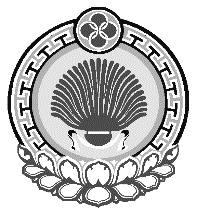 ЭСТО-АЛТАЙСКОЕ СЕЛЬСКОЕМУНИЦИПАЛЬНОЕ ОБРАЗОВАНИЕРЕСПУБЛИКИ КАЛМЫКИЯСОБРАНИЕ ДЕПУТАТОВ359026, Республика Калмыкия, с. Эсто-Алтай, ул. Карла МарксаИНН 0812900527, т. (84745) 98-2-41, e-mail: еsto-аltay@yandex.ru359026, Республика Калмыкия, с. Эсто-Алтай, ул. Карла МарксаИНН 0812900527, т. (84745) 98-2-41, e-mail: еsto-аltay@yandex.ru359026, Республика Калмыкия, с. Эсто-Алтай, ул. Карла МарксаИНН 0812900527, т. (84745) 98-2-41, e-mail: еsto-аltay@yandex.ru6 апреля  2021 г.с. Эсто-Алтай 